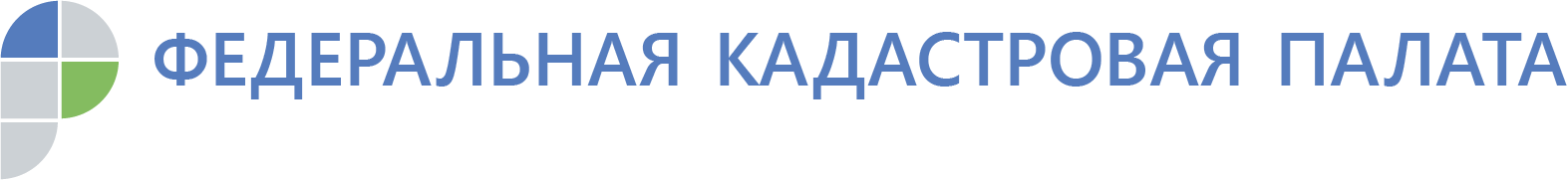 В России в 2,5 раза быстрее стали ставить недвижимость на учетСредний срок постановки на государственный кадастровый учет сократился с десяти до четырех дней за пять лет  За последние пять лет средний срок постановки на государственный кадастровый учет снизился с десяти до четырех дней. Это стало возможным благодаря внедрению электронных сервисов и развитию различных форм межведомственного взаимодействия. В 2014 году срок постановки объекта недвижимости на государственный кадастровый учет составлял десять календарных дней. К 2019 году его удалось сократить до четырех рабочих дней.  В текущем году быстрее всего поставить недвижимость на кадастровый учет можно в Республиках Мордовия и Северная Осетия, а также в Ставропольском крае – средний срок проведения процедуры ГКУ в этих регионах составляет всего 2 дня. В 22 субъектах РФ в среднем на кадастровый учет ставят в течение трех дней. Это Белгородская область, Брянская область, Калужская область, Курская область, Тульская область, Ярославская область, Ростовская область, Республика Башкортостан, Республика Марий Эл, Саратовская область, Чувашская Республика, Курганская область, Свердловская область, Тюменская область, Ханты-Мансийский АО, Челябинская область, Алтайский край, Забайкальский край, Приморский край, Республика Дагестан, Республика Ингушетия, Чеченская Республика. Немногим дольше – в течение четырех дней ставят на кадастровый учет еще в 19 регионах. Согласно закону «О государственной регистрации недвижимости» постановка на кадастровый учет осуществляется в течение пяти рабочих дней с даты приема документов органом регистрации прав. Подать заявление о постановке недвижимости на кадастровый учет можно и в офисах многофункциональных центров. В таком случае, согласно действующему законодательству, процедура должна быть проведена в течение семи рабочих дней с момента получения документов МФЦ.В то же время, внедрение электронных сервисов в сферу государственных услуг позволили существенно сократить сроки постановки недвижимости на государственный кадастровый учет. В настоящее время действуют сервисы, направленные на упрощение получения государственных услуг в сфере кадастрового учета и регистрации права. Всего, по состоянию на начало 2019 года, в Едином государственном реестре недвижимости (ЕГРН) учтено 162,5 млн объектов недвижимости. Как отмечает замглавы Федеральной кадастровой палаты Марина Семенова, кадастровый учет – это внесение сведений об объектах недвижимости в единый госреестр, эта процедура носит заявительный характер.  В то же время, как подчеркивает эксперт, кадастровый учет позволяет зарегистрировать на данную недвижимость право собственности и в дальнейшем распоряжаться ей в полной мере. Если собственник в дальнейшем планирует продавать, дарить или передавать свою недвижимость по наследству, ее нужно поставить на учет и зарегистрировать свои права. «Так, например, если гражданин получает вновь образованный участок от местной администрации, проведение кадастрового учета будет необходимо для возможности в дальнейшем регистрации права на этот земельный участок», - говорит Марина Семенова.В процессе проведения кадастрового учета в реестр вносятся основные сведения о земельных участках, зданиях, сооружениях, помещениях, машино-местах, об объектах незавершенного строительства, о единых недвижимых комплексах с их характеристиками, позволяющими определить их в качестве индивидуально-определенной вещи (например, сведения о местоположении границ, площади, номере кадастрового квартала, в котором расположен объект). Каждому объекту недвижимости, сведения о котором вносятся в реестр, присваивается уникальный кадастровый номер.Кадастровый учет может проводиться как одновременно с регистрацией права, так и без нее. Например, кадастровый учет без одновременной регистрации права осуществляется, если в реестр вносятся измененияв характеристики объекта недвижимости (например, изменилась площадь земельного участка и местоположение его границ в результате межевания) или снесли объект недвижимости, право на который не было зарегистрировано. Если же необходимо поставить на кадастровый учет жилой дом, расположенный на приусадебном земельном участке, кадастровый учет такого дома будет осуществляться с одновременной регистрацией прав на него.Справочно:Федеральная кадастровая палата (ФКП) – оператор Федеральной государственной информационной системы ведения Единого государственного реестра недвижимости (ФГИС ЕГРН). В сентябре 2019 года Кадастровой палатой в пилотном режиме был запущен сервис по выдаче сведений из ЕГРН, который позволяет получить выписку за несколько минут. Кадастровая палата работает в сфере кадастрового учета, регистрации прав собственности и сделок с недвижимостью, оказывает связанные с этим услуги населению и бизнесу в каждом регионе России. С 2009 года находится в ведении Росреестра. Федеральная кадастровая палата предоставляет сведения из ЕГРН, принимает заявления о кадастровом учете и (или) регистрации прав, вносит сведения о границах субъектов РФ, муниципальных образований и населенных пунктов, зон с особыми условиями использования территории, объектов культурного наследия и других объектов в ЕГРН. В 2019 году Кадастровой палатой запущен проект по реинжинирингу существующих электронных сервисов предоставления госуслуг для физических и юридических лиц. Также, согласно плану трансформации учреждения, на базе ФКП будет создан Аналитический центр для участников рынка недвижимости и бизнес-сообщества. Федеральная кадастровая палатаТел. +7 495 587-80-80press@kadastr.ru